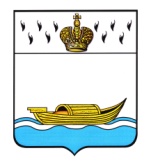           ГЛАВА    Вышневолоцкого городского округа                                                Постановлениеот 30.04.2020                                                                                                № 10-пг                                            г. Вышний ВолочекО признании утратившим силупостановления Главы городаВышний Волочек от 18.12.2019 № 324«Об утверждении Положения о порядкеи условиях оплаты труда лиц, незамещающих должности муниципальнойслужбы, и исполняющих обязанности по техническому и хозяйственному обеспечению деятельности администрации Вышневолоцкого городского округа и ее самостоятельных структурных подразделенийВ соответствии с Уставом Вышневолоцкого городского округа Тверской области, постановляю:1. Признать утратившим силу с 01.05.2020 года постановление Главы города Вышний Волочек от 18.12.2019 № 324 «Об утверждении Положения о порядке и условиях оплаты труда лиц, не замещающих должности муниципальной службы, и исполняющих обязанности по техническому и хозяйственному обеспечению деятельности администрации Вышневолоцкого городского округа и ее самостоятельных структурных подразделений».2. Настоящее постановление вступает в силу со дня подписания.  3. Настоящее постановление подлежит размещению на официальном сайте муниципального образования Вышневолоцкий городской округ Тверской области в информационно-телекоммуникационной сети «Интернет».Глава Вышневолоцкого городского округа                                           Н.П. Рощина